  ANEXO 1
1.- DATOS GENERALES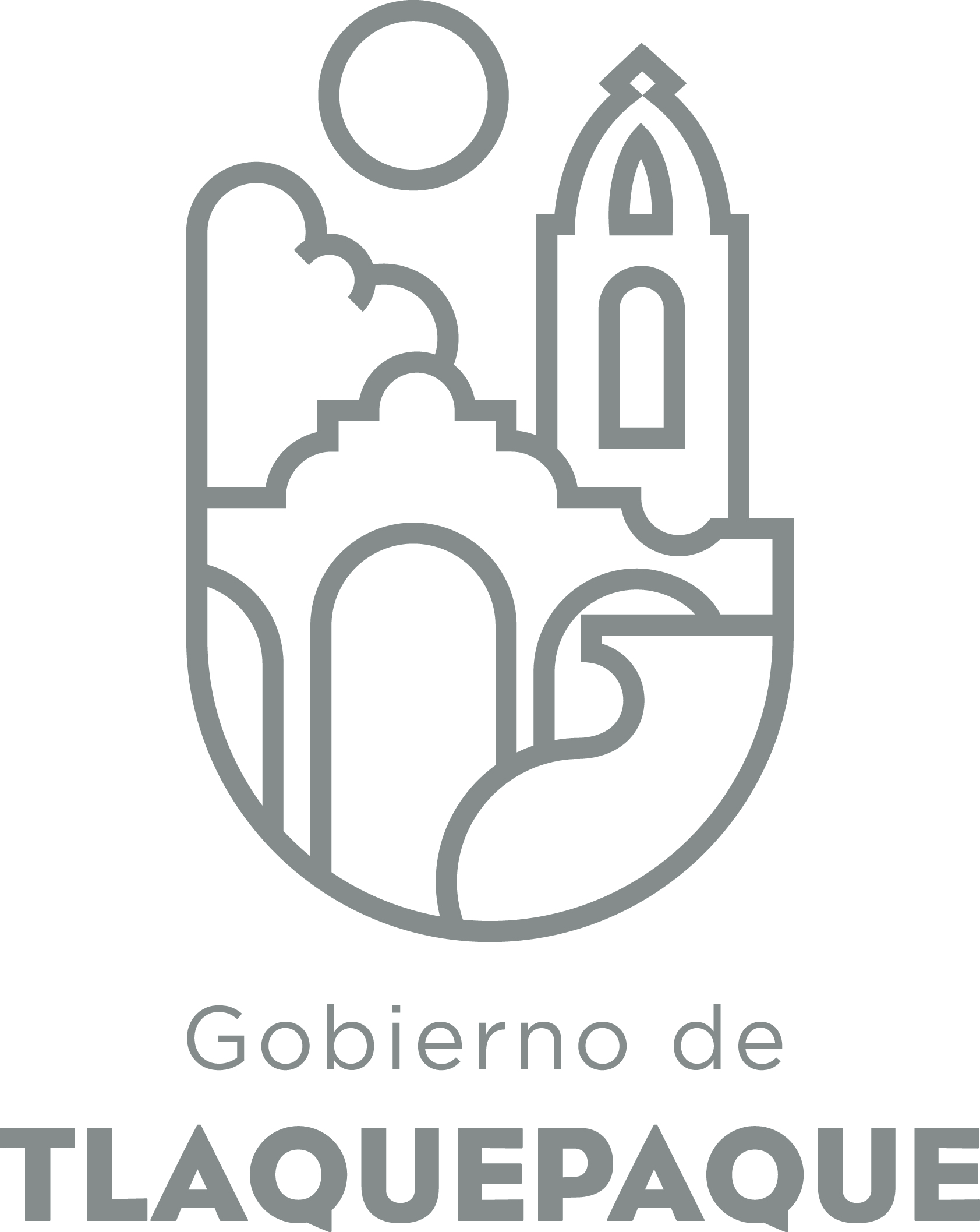 ANEXO 22.- OPERACIÓN DE LA PROPUESTARecursos empleados para la realización del Programa/Proyecto/Servicio/Campaña (PPSC)Elaborado por: DGPP / PP / PLV DIRECCIÓN GENERAL DE POLÍTICAS PÚBLICASCARATULA PARA LA ELABORACIÓN DE PROYECTOS.A)Nombre del programa/proyecto/servicio/campañaA)Nombre del programa/proyecto/servicio/campañaA)Nombre del programa/proyecto/servicio/campañaA)Nombre del programa/proyecto/servicio/campañaConformación del Organismo Público Descentralizado Municipal denominado “Secretaria Ejecutiva del Sistema Municipal Anticorrupción”Conformación del Organismo Público Descentralizado Municipal denominado “Secretaria Ejecutiva del Sistema Municipal Anticorrupción”Conformación del Organismo Público Descentralizado Municipal denominado “Secretaria Ejecutiva del Sistema Municipal Anticorrupción”Conformación del Organismo Público Descentralizado Municipal denominado “Secretaria Ejecutiva del Sistema Municipal Anticorrupción”Conformación del Organismo Público Descentralizado Municipal denominado “Secretaria Ejecutiva del Sistema Municipal Anticorrupción”Conformación del Organismo Público Descentralizado Municipal denominado “Secretaria Ejecutiva del Sistema Municipal Anticorrupción”EjeEjeB) Dirección o Área ResponsableB) Dirección o Área ResponsableB) Dirección o Área ResponsableB) Dirección o Área ResponsableDirección de Desarrollo OrganizacionalDirección de Desarrollo OrganizacionalDirección de Desarrollo OrganizacionalDirección de Desarrollo OrganizacionalDirección de Desarrollo OrganizacionalDirección de Desarrollo OrganizacionalEstrategiaEstrategiaC)  Problemática que atiende la propuestaC)  Problemática que atiende la propuestaC)  Problemática que atiende la propuestaC)  Problemática que atiende la propuestaAnte la necesidad de contar con la instancia que se encargará de operar el sistema municipal anticorrupción en el Municipio de San Pedro Tlaquepaque, de conformidad con el marco jurídico establecido nacional, estatal y municipal en materia anticorrupción,  se solicita  crear un Organismo Público Descentralizado para tal fin.Ante la necesidad de contar con la instancia que se encargará de operar el sistema municipal anticorrupción en el Municipio de San Pedro Tlaquepaque, de conformidad con el marco jurídico establecido nacional, estatal y municipal en materia anticorrupción,  se solicita  crear un Organismo Público Descentralizado para tal fin.Ante la necesidad de contar con la instancia que se encargará de operar el sistema municipal anticorrupción en el Municipio de San Pedro Tlaquepaque, de conformidad con el marco jurídico establecido nacional, estatal y municipal en materia anticorrupción,  se solicita  crear un Organismo Público Descentralizado para tal fin.Ante la necesidad de contar con la instancia que se encargará de operar el sistema municipal anticorrupción en el Municipio de San Pedro Tlaquepaque, de conformidad con el marco jurídico establecido nacional, estatal y municipal en materia anticorrupción,  se solicita  crear un Organismo Público Descentralizado para tal fin.Ante la necesidad de contar con la instancia que se encargará de operar el sistema municipal anticorrupción en el Municipio de San Pedro Tlaquepaque, de conformidad con el marco jurídico establecido nacional, estatal y municipal en materia anticorrupción,  se solicita  crear un Organismo Público Descentralizado para tal fin.Ante la necesidad de contar con la instancia que se encargará de operar el sistema municipal anticorrupción en el Municipio de San Pedro Tlaquepaque, de conformidad con el marco jurídico establecido nacional, estatal y municipal en materia anticorrupción,  se solicita  crear un Organismo Público Descentralizado para tal fin.Línea de AcciónLínea de AcciónC)  Problemática que atiende la propuestaC)  Problemática que atiende la propuestaC)  Problemática que atiende la propuestaC)  Problemática que atiende la propuestaAnte la necesidad de contar con la instancia que se encargará de operar el sistema municipal anticorrupción en el Municipio de San Pedro Tlaquepaque, de conformidad con el marco jurídico establecido nacional, estatal y municipal en materia anticorrupción,  se solicita  crear un Organismo Público Descentralizado para tal fin.Ante la necesidad de contar con la instancia que se encargará de operar el sistema municipal anticorrupción en el Municipio de San Pedro Tlaquepaque, de conformidad con el marco jurídico establecido nacional, estatal y municipal en materia anticorrupción,  se solicita  crear un Organismo Público Descentralizado para tal fin.Ante la necesidad de contar con la instancia que se encargará de operar el sistema municipal anticorrupción en el Municipio de San Pedro Tlaquepaque, de conformidad con el marco jurídico establecido nacional, estatal y municipal en materia anticorrupción,  se solicita  crear un Organismo Público Descentralizado para tal fin.Ante la necesidad de contar con la instancia que se encargará de operar el sistema municipal anticorrupción en el Municipio de San Pedro Tlaquepaque, de conformidad con el marco jurídico establecido nacional, estatal y municipal en materia anticorrupción,  se solicita  crear un Organismo Público Descentralizado para tal fin.Ante la necesidad de contar con la instancia que se encargará de operar el sistema municipal anticorrupción en el Municipio de San Pedro Tlaquepaque, de conformidad con el marco jurídico establecido nacional, estatal y municipal en materia anticorrupción,  se solicita  crear un Organismo Público Descentralizado para tal fin.Ante la necesidad de contar con la instancia que se encargará de operar el sistema municipal anticorrupción en el Municipio de San Pedro Tlaquepaque, de conformidad con el marco jurídico establecido nacional, estatal y municipal en materia anticorrupción,  se solicita  crear un Organismo Público Descentralizado para tal fin.No. de PP EspecialNo. de PP EspecialD) Ubicación Geográfica / Cobertura  de ColoniasD) Ubicación Geográfica / Cobertura  de ColoniasD) Ubicación Geográfica / Cobertura  de ColoniasD) Ubicación Geográfica / Cobertura  de ColoniasVinc al PNDVinc al PNDE) Nombre del Enlace o ResponsableE) Nombre del Enlace o ResponsableE) Nombre del Enlace o ResponsableE) Nombre del Enlace o ResponsablePedro Saavedra MoyaPedro Saavedra MoyaPedro Saavedra MoyaPedro Saavedra MoyaPedro Saavedra MoyaPedro Saavedra MoyaVinc al PEDVinc al PEDF) Objetivo específicoF) Objetivo específicoF) Objetivo específicoF) Objetivo específicoEl Gobierno Municipal de San Pedro Tlaquepaque cuenta con un Organismo Público Descentralizado Municipal denominado “Secretaria Ejecutiva” que opera el Sistema Municipal Anticorrupción.El Gobierno Municipal de San Pedro Tlaquepaque cuenta con un Organismo Público Descentralizado Municipal denominado “Secretaria Ejecutiva” que opera el Sistema Municipal Anticorrupción.El Gobierno Municipal de San Pedro Tlaquepaque cuenta con un Organismo Público Descentralizado Municipal denominado “Secretaria Ejecutiva” que opera el Sistema Municipal Anticorrupción.El Gobierno Municipal de San Pedro Tlaquepaque cuenta con un Organismo Público Descentralizado Municipal denominado “Secretaria Ejecutiva” que opera el Sistema Municipal Anticorrupción.El Gobierno Municipal de San Pedro Tlaquepaque cuenta con un Organismo Público Descentralizado Municipal denominado “Secretaria Ejecutiva” que opera el Sistema Municipal Anticorrupción.El Gobierno Municipal de San Pedro Tlaquepaque cuenta con un Organismo Público Descentralizado Municipal denominado “Secretaria Ejecutiva” que opera el Sistema Municipal Anticorrupción.Vinc al PMetDVinc al PMetDG) Perfil de la población atendida o beneficiariosG) Perfil de la población atendida o beneficiariosG) Perfil de la población atendida o beneficiariosG) Perfil de la población atendida o beneficiariosTodas las dependencias y servidores públicos del Gobierno Municipal de San Pedro Tlaquepaque. Todas las dependencias y servidores públicos del Gobierno Municipal de San Pedro Tlaquepaque. Todas las dependencias y servidores públicos del Gobierno Municipal de San Pedro Tlaquepaque. Todas las dependencias y servidores públicos del Gobierno Municipal de San Pedro Tlaquepaque. Todas las dependencias y servidores públicos del Gobierno Municipal de San Pedro Tlaquepaque. Todas las dependencias y servidores públicos del Gobierno Municipal de San Pedro Tlaquepaque. Todas las dependencias y servidores públicos del Gobierno Municipal de San Pedro Tlaquepaque. Todas las dependencias y servidores públicos del Gobierno Municipal de San Pedro Tlaquepaque. Todas las dependencias y servidores públicos del Gobierno Municipal de San Pedro Tlaquepaque. Todas las dependencias y servidores públicos del Gobierno Municipal de San Pedro Tlaquepaque. H) Tipo de propuestaH) Tipo de propuestaH) Tipo de propuestaH) Tipo de propuestaH) Tipo de propuestaJ) No de BeneficiariosJ) No de BeneficiariosK) Fecha de InicioK) Fecha de InicioK) Fecha de InicioFecha de CierreFecha de CierreFecha de CierreFecha de CierreProgramaCampañaServicioProyectoProyectoHombresMujeresEnero  2018Enero  2018Enero  2018Marzo  2018Marzo  2018Marzo  2018Marzo  2018XXFedEdoMpioxxxxI) Monto total estimadoI) Monto total estimadoI) Monto total estimadoFuente de financiamientoFuente de financiamientoA) Principal producto esperado (base para el establecimiento de metas) 1.Obtener la corrida financiera   que sirva de base para la asignación presupuestal a ejercer en el ejercicio fiscal 2018 por parte del Ayuntamiento Constitucional de San Pedro Tlaquepaque, con el fin de poner marcha del Organismo Público Descentralizado Municipal denominado “Secretaria Ejecutiva” para operar el sistema municipal anticorrupción a partir enero del año 2018.1.Obtener la corrida financiera   que sirva de base para la asignación presupuestal a ejercer en el ejercicio fiscal 2018 por parte del Ayuntamiento Constitucional de San Pedro Tlaquepaque, con el fin de poner marcha del Organismo Público Descentralizado Municipal denominado “Secretaria Ejecutiva” para operar el sistema municipal anticorrupción a partir enero del año 2018.1.Obtener la corrida financiera   que sirva de base para la asignación presupuestal a ejercer en el ejercicio fiscal 2018 por parte del Ayuntamiento Constitucional de San Pedro Tlaquepaque, con el fin de poner marcha del Organismo Público Descentralizado Municipal denominado “Secretaria Ejecutiva” para operar el sistema municipal anticorrupción a partir enero del año 2018.1.Obtener la corrida financiera   que sirva de base para la asignación presupuestal a ejercer en el ejercicio fiscal 2018 por parte del Ayuntamiento Constitucional de San Pedro Tlaquepaque, con el fin de poner marcha del Organismo Público Descentralizado Municipal denominado “Secretaria Ejecutiva” para operar el sistema municipal anticorrupción a partir enero del año 2018.1.Obtener la corrida financiera   que sirva de base para la asignación presupuestal a ejercer en el ejercicio fiscal 2018 por parte del Ayuntamiento Constitucional de San Pedro Tlaquepaque, con el fin de poner marcha del Organismo Público Descentralizado Municipal denominado “Secretaria Ejecutiva” para operar el sistema municipal anticorrupción a partir enero del año 2018.B)Actividades a realizar para la obtención del producto esperado1.1. Obtener la corrida financiera para costear el proyecto de creación del Organismo Público Descentralizado Municipal denominado “Secretaria Ejecutiva”.1.2. Presentar el proyecto a la Dirección General de Políticas Públicas para su integración a la programación del ejercicio 2018.1.3. Presentar el proyecto a la Tesorería Municipal para su integración al Presupuesto de Egresos para el ejercicio fiscal 2018, a través de la partida clave 4000/415 correspondiente a subsidios.1.4. Presentar al pleno del Ayuntamiento para su aprobación de la partida correspondiente para la creación de la estructura y operación del sistema municipal anticorrupción.1.5. Notificar a la Presidencia Municipal para conformar al Organismo Público Descentralizado Municipal denominado “Secretaria Ejecutiva”1.6. Notificar al Tesorero Municipal para liberar el recurso asignado en la partida 4000/415 para conformación y operación del Organismo Público Descentralizado Municipal denominado “Secretaria Ejecutiva”1.7.Conformar al Organismo Público Descentralizado Municipal denominado “Secretaria Ejecutiva”1.1. Obtener la corrida financiera para costear el proyecto de creación del Organismo Público Descentralizado Municipal denominado “Secretaria Ejecutiva”.1.2. Presentar el proyecto a la Dirección General de Políticas Públicas para su integración a la programación del ejercicio 2018.1.3. Presentar el proyecto a la Tesorería Municipal para su integración al Presupuesto de Egresos para el ejercicio fiscal 2018, a través de la partida clave 4000/415 correspondiente a subsidios.1.4. Presentar al pleno del Ayuntamiento para su aprobación de la partida correspondiente para la creación de la estructura y operación del sistema municipal anticorrupción.1.5. Notificar a la Presidencia Municipal para conformar al Organismo Público Descentralizado Municipal denominado “Secretaria Ejecutiva”1.6. Notificar al Tesorero Municipal para liberar el recurso asignado en la partida 4000/415 para conformación y operación del Organismo Público Descentralizado Municipal denominado “Secretaria Ejecutiva”1.7.Conformar al Organismo Público Descentralizado Municipal denominado “Secretaria Ejecutiva”1.1. Obtener la corrida financiera para costear el proyecto de creación del Organismo Público Descentralizado Municipal denominado “Secretaria Ejecutiva”.1.2. Presentar el proyecto a la Dirección General de Políticas Públicas para su integración a la programación del ejercicio 2018.1.3. Presentar el proyecto a la Tesorería Municipal para su integración al Presupuesto de Egresos para el ejercicio fiscal 2018, a través de la partida clave 4000/415 correspondiente a subsidios.1.4. Presentar al pleno del Ayuntamiento para su aprobación de la partida correspondiente para la creación de la estructura y operación del sistema municipal anticorrupción.1.5. Notificar a la Presidencia Municipal para conformar al Organismo Público Descentralizado Municipal denominado “Secretaria Ejecutiva”1.6. Notificar al Tesorero Municipal para liberar el recurso asignado en la partida 4000/415 para conformación y operación del Organismo Público Descentralizado Municipal denominado “Secretaria Ejecutiva”1.7.Conformar al Organismo Público Descentralizado Municipal denominado “Secretaria Ejecutiva”1.1. Obtener la corrida financiera para costear el proyecto de creación del Organismo Público Descentralizado Municipal denominado “Secretaria Ejecutiva”.1.2. Presentar el proyecto a la Dirección General de Políticas Públicas para su integración a la programación del ejercicio 2018.1.3. Presentar el proyecto a la Tesorería Municipal para su integración al Presupuesto de Egresos para el ejercicio fiscal 2018, a través de la partida clave 4000/415 correspondiente a subsidios.1.4. Presentar al pleno del Ayuntamiento para su aprobación de la partida correspondiente para la creación de la estructura y operación del sistema municipal anticorrupción.1.5. Notificar a la Presidencia Municipal para conformar al Organismo Público Descentralizado Municipal denominado “Secretaria Ejecutiva”1.6. Notificar al Tesorero Municipal para liberar el recurso asignado en la partida 4000/415 para conformación y operación del Organismo Público Descentralizado Municipal denominado “Secretaria Ejecutiva”1.7.Conformar al Organismo Público Descentralizado Municipal denominado “Secretaria Ejecutiva”1.1. Obtener la corrida financiera para costear el proyecto de creación del Organismo Público Descentralizado Municipal denominado “Secretaria Ejecutiva”.1.2. Presentar el proyecto a la Dirección General de Políticas Públicas para su integración a la programación del ejercicio 2018.1.3. Presentar el proyecto a la Tesorería Municipal para su integración al Presupuesto de Egresos para el ejercicio fiscal 2018, a través de la partida clave 4000/415 correspondiente a subsidios.1.4. Presentar al pleno del Ayuntamiento para su aprobación de la partida correspondiente para la creación de la estructura y operación del sistema municipal anticorrupción.1.5. Notificar a la Presidencia Municipal para conformar al Organismo Público Descentralizado Municipal denominado “Secretaria Ejecutiva”1.6. Notificar al Tesorero Municipal para liberar el recurso asignado en la partida 4000/415 para conformación y operación del Organismo Público Descentralizado Municipal denominado “Secretaria Ejecutiva”1.7.Conformar al Organismo Público Descentralizado Municipal denominado “Secretaria Ejecutiva”Indicador de Resultados vinculado al PMD según Línea de Acción Indicador vinculado a los Objetivos de Desarrollo Sostenible AlcanceCorto PlazoMediano PlazoMediano PlazoMediano PlazoLargo PlazoAlcanceXXXXC) Valor Inicial de la MetaValor final de la MetaValor final de la MetaNombre del indicadorFormula del indicadorFormula del indicadorEtiquetar $1´429,036 en el presupuesto 2018 del Gobierno Municipal de San Pedro Tlaquepaque para la conformación y operación del Organismo Público Descentralizado Municipal denominado “Secretaria Ejecutiva”Aprobar la cantidad etiquetada de  $1´429,036 en el presupuesto 2018 del Gobierno Municipal de San Pedro Tlaquepaque para la conformación y operación del Organismo Público Descentralizado Municipal denominado “Secretaria Ejecutiva”Aprobar la cantidad etiquetada de  $1´429,036 en el presupuesto 2018 del Gobierno Municipal de San Pedro Tlaquepaque para la conformación y operación del Organismo Público Descentralizado Municipal denominado “Secretaria Ejecutiva”Porcentaje de presupuesto obtenido para el ejercicio fiscal 2018.Porcentaje de presupuesto aprobado para el ejercicio fiscal 2018/ Porcentaje de presupuesto etiquetado para el ejercicio fiscal 2018*100Porcentaje de presupuesto aprobado para el ejercicio fiscal 2018/ Porcentaje de presupuesto etiquetado para el ejercicio fiscal 2018*100Clave de presupuesto determinada en Finanzas para la etiquetación de recursosClave de presupuesto determinada en Finanzas para la etiquetación de recursosClave de presupuesto determinada en Finanzas para la etiquetación de recursosRecursos HumanosNúmero Costo EstimadoRecursos MaterialesNúmero/LitrosCosto EstimadoTipo de financiamiento del recursoTipo de financiamiento del recursoRecursos Financieros MontoRecursos HumanosNúmero Costo EstimadoRecursos MaterialesNúmero/LitrosCosto EstimadoProveeduríaFondo RevolventeRecursos Financieros MontoPersonal que participa en éste PPSC1 Director de área1 Jefe de departamento (encargado del órgano de control interno)1 Jefe de área administrativo$464,036 anual$240,000 anual$204,000 anualTotal:$908,036 anualVehículos empleados para éste PPSCMateriales y suministros$200,000 anuales$5,000 Monto total del Recurso que se destina a éste PPSC$1´429,036Personal que participa en éste PPSC1 Director de área1 Jefe de departamento (encargado del órgano de control interno)1 Jefe de área administrativo$464,036 anual$240,000 anual$204,000 anualTotal:$908,036 anualCombustible mensual que consumen los vehículos empleados para éste PPSCServicios generales$200,000 anualesMonto total del Recurso que se destina a éste PPSC$1´429,036Personal que participa en éste PPSC1 Director de área1 Jefe de departamento (encargado del órgano de control interno)1 Jefe de área administrativo$464,036 anual$240,000 anual$204,000 anualTotal:$908,036 anualComputadoras;Escritorios;Sillas;Archiveros;Mesa para sesiones de trabajo; Total de recursos empleados para éste PPSC58821$50,000$40,000$15,000$  6,000$  5,000$116,000Monto total del Recurso que se destina a éste PPSC$1´429,036Cronograma Anual  de ActividadesCronograma Anual  de ActividadesCronograma Anual  de ActividadesCronograma Anual  de ActividadesCronograma Anual  de ActividadesCronograma Anual  de ActividadesCronograma Anual  de ActividadesCronograma Anual  de ActividadesCronograma Anual  de ActividadesCronograma Anual  de ActividadesCronograma Anual  de ActividadesCronograma Anual  de ActividadesCronograma Anual  de ActividadesD) Actividades a realizar para la obtención del producto esperado 201720172017201820182018201820182018201820182018D) Actividades a realizar para la obtención del producto esperado OCTNOVDICENEFEBMZOABRMAYJUNJULAGOSEP1.1. Obtener la corrida financiera para costear el proyecto de creación del Organismo Público Descentralizado Municipal denominado “Secretaria Ejecutiva”.XX1.2. Presentar el proyecto a la Dirección General de Políticas Públicas para su integración a la programación del ejercicio 2018.X1.3. Presentar el proyecto a la Tesorería Municipal para su integración al Presupuesto de Egresos para el ejercicio fiscal 2018, a través de la partida clave 4000/415 correspondiente a subsidios.X1.4. Presentar al pleno del Ayuntamiento para su aprobación de la partida correspondiente para la creación de la estructura y operación del sistema municipal anticorrupción.X1.5. Notificar a la Presidencia Municipal para conformar al Organismo Público Descentralizado Municipal denominado “Secretaria Ejecutiva”X1.6. Notificar al Tesorero Municipal para liberar el recurso asignado en la partida 4000/415 para conformación y operación del Organismo Público Descentralizado Municipal denominado “Secretaria Ejecutiva”XX1.7.Conformar al Organismo Público Descentralizado Municipal denominado “Secretaria Ejecutiva”XXXCronograma de monitoreo de la ejecución del proyectoCronograma de monitoreo de la ejecución del proyectoCronograma de monitoreo de la ejecución del proyectoCronograma de monitoreo de la ejecución del proyectoCronograma de monitoreo de la ejecución del proyectoCronograma de monitoreo de la ejecución del proyectoCronograma de monitoreo de la ejecución del proyectoCronograma de monitoreo de la ejecución del proyectoCronograma de monitoreo de la ejecución del proyectoCronograma de monitoreo de la ejecución del proyectoCronograma de monitoreo de la ejecución del proyectoCronograma de monitoreo de la ejecución del proyectoCronograma de monitoreo de la ejecución del proyectoE) Actividades a realizar para la obtención del producto esperado 201820182018201820182018201820182018201820182018E) Actividades a realizar para la obtención del producto esperado ENEFEBMZOABRMAYJUNJULAGOSEPOCTNOVDIC1.1. Obtener la corrida financiera para costear el proyecto de creación del Organismo Público Descentralizado Municipal denominado “Secretaria Ejecutiva”.X1.2. Presentar el proyecto a la Dirección General de Políticas Públicas para su integración a la programación del ejercicio 2018.X1.3. Presentar el proyecto a la Tesorería Municipal para su integración al Presupuesto de Egresos para el ejercicio fiscal 2018, a través de la partida clave 4000/415 correspondiente a subsidios.X1.4. Presentar al pleno del Ayuntamiento para su aprobación de la partida correspondiente para la creación de la estructura y operación del sistema municipal anticorrupción.X1.5. Notificar a la Presidencia Municipal para conformar al Organismo Público Descentralizado Municipal denominado “Secretaria Ejecutiva”X1.6. Notificar al Tesorero Municipal para liberar el recurso asignado en la partida 4000/415 para conformación y operación del Organismo Público Descentralizado Municipal denominado “Secretaria Ejecutiva”X1.7.Conformar al Organismo Público Descentralizado Municipal denominado “Secretaria Ejecutiva”XXX